  			    	      FUNDAÇÃO FAIALENSE Advertisement Solicitation Form     AD Sizes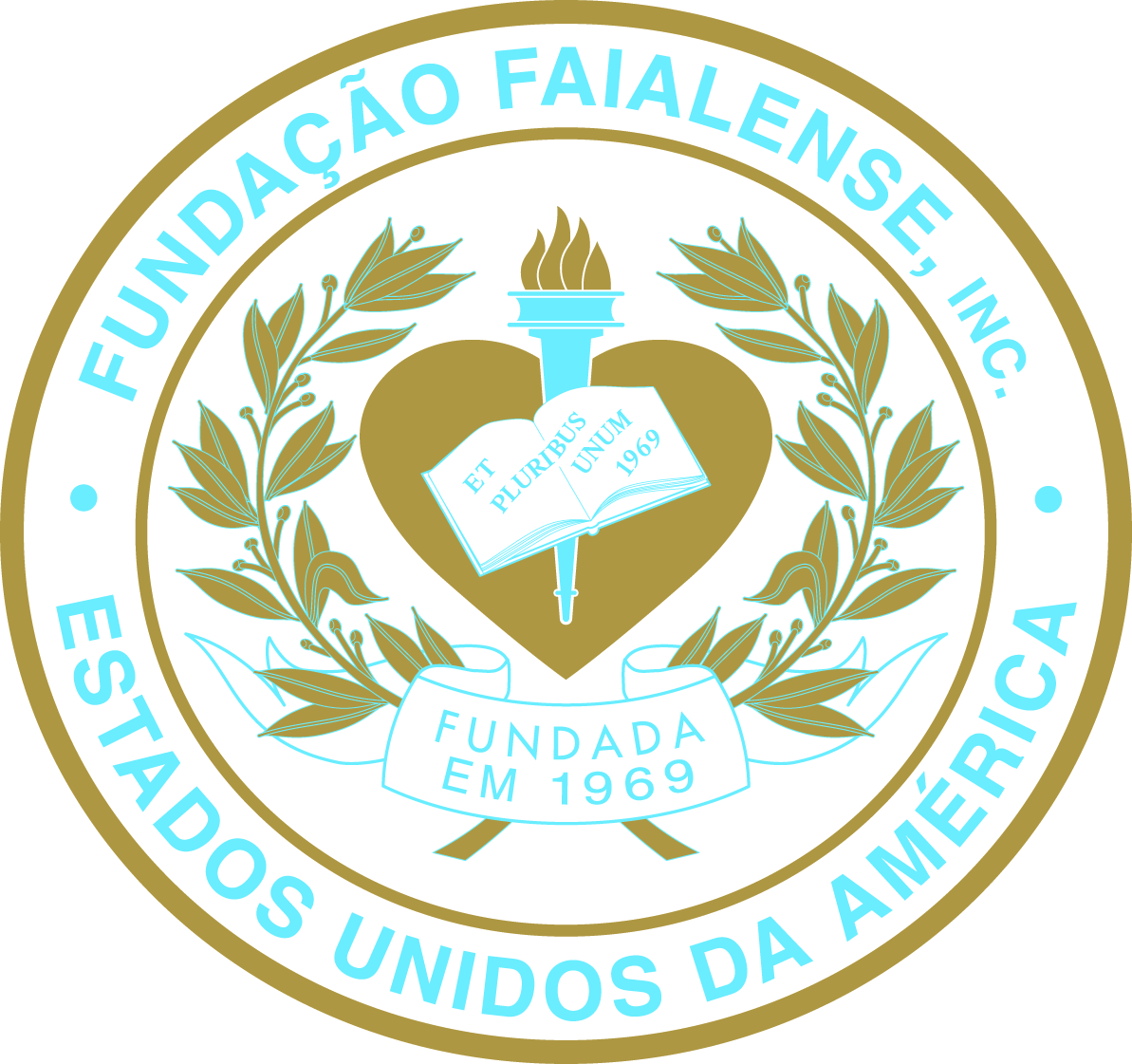 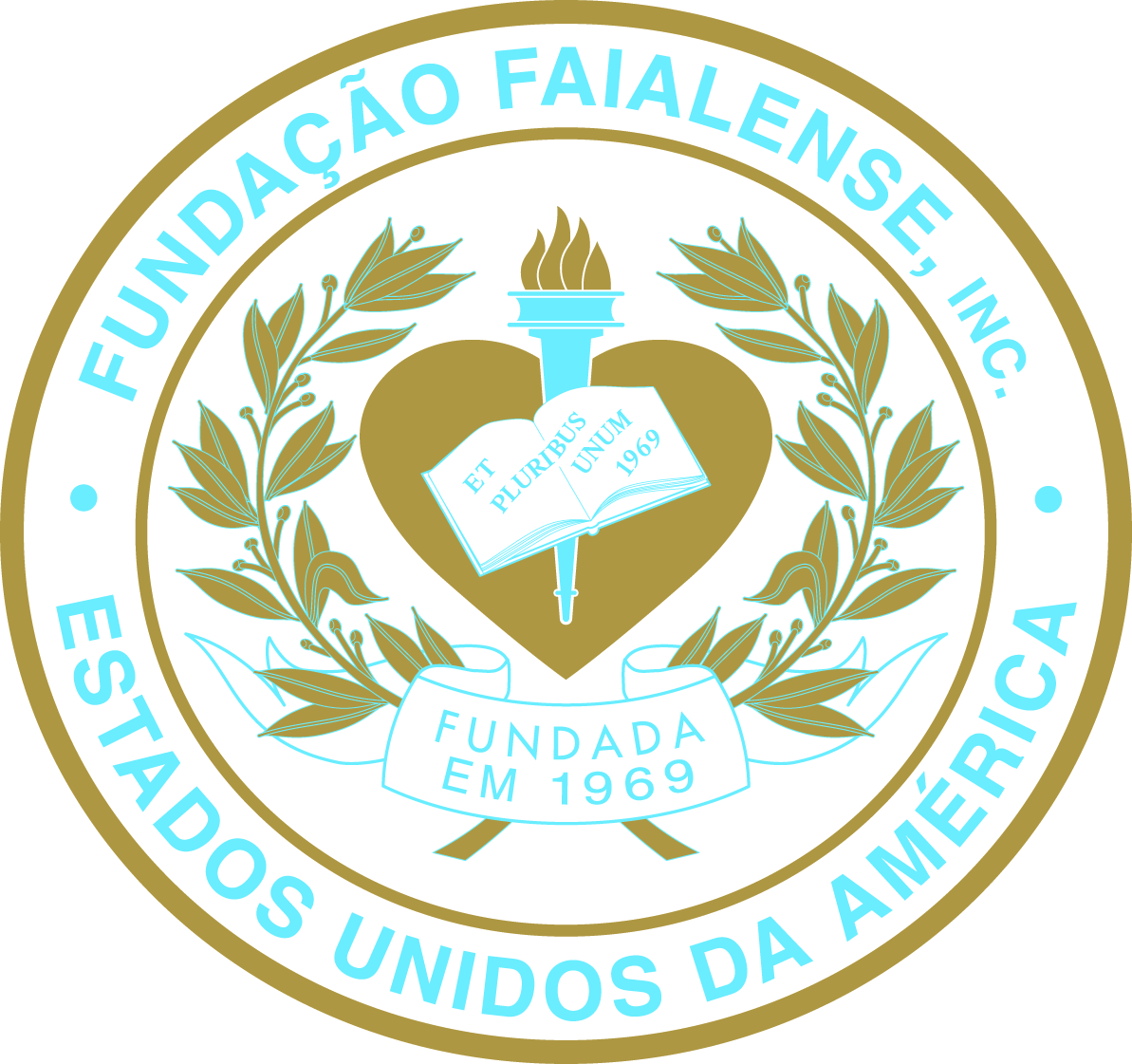 If you have any questions, please feel free to contact Christine Silva – (401) 556-6025.  Please indicate here the name and telephone number of the contact person should a question arise:_____________	